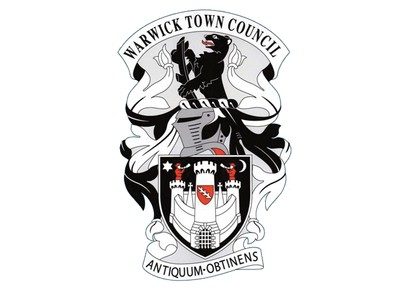 Warwick Town CouncilJ R R Tolkien and Edith Bratt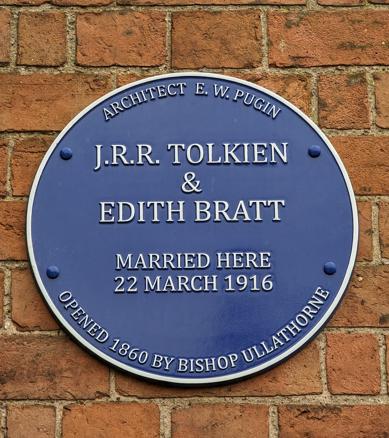 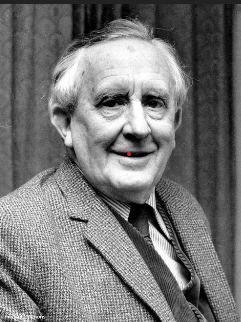 The wedding took place at The Roman Catholic Church of St Mary Immaculate, Warwick. Tolkien and Edith went on to have four children. Edith inspired the fictional character, Luthien Tinuviel. Tolkien wrote The Hobbit (for his children), The Fellowship of the Ring and The Two Towers while living at 20 Northmoor Road in Oxford.During World War II Tolkien was earmarked as a code breaker. Queen Elizabeth II gave him the Commander of the Order of the British Empire in 1972.Sarehole Mill in Birmingham was of Tolkien’s favourite places. The Mill and the surrounding area would have influenced The Middle Earth he created in The Hobbit and The Lord of the Rings. When Tolkien illustrated his original books, he always drew the mill in Hobbiton with a little tower, just like Sarehole Mill.Tolkien uses the two historical aspects of Warwick, the Anglo-Saxon and the post-Norman medieval as sources for two of the most clearly defined kingdoms of Middle-earth, Rohan and Gondor. They are neighbours and allies in the book, but their social, cultural and political situations clearly differentiated, illuminated through the history of Warwick.Tolkien day is each year on January 3rd, which, is the commemoration of the birth of J.R.R. Tolkien. It celebrates his world-famous fantasy writings that have become part of mainstream culture. J R R Tolkien died on 2nd September 1973 (aged 81). He is buried at Wolvercote Cemetery in Oxford.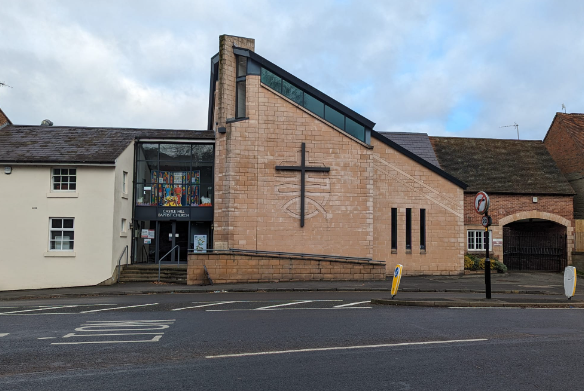 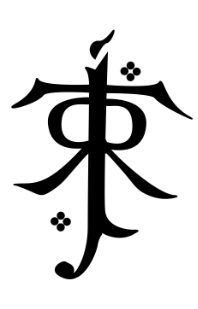 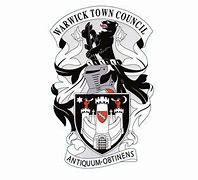 